 1 - 5 czerwcaPowodzenia!L.p.Temat/ tematykaMateriał podstawowy1.Sprawdź, czy potrafiszZapraszam do obejrzenia prezentacji – Dzień DzieckaZeszyt ćwiczeń s. 145Podręcznik s. 70Ćwiczenia – do przesłania2.Środki językowe w tekstachZeszyt ćwiczeń s. 155Zestaw 3.Do przesłania – ćw.7. i 18.3.Słowa łagodzą, słowa wyostrzają – eufemizmy i hiperboleEpodrecznikiGodz.14.00 (środa)4.Czy da się  spełnić marzenia?Podręcznik s.278Wskazówki do lekcji – korespondencja indywidualna9 czerwca- rozpoczynamy przygodę z lekturą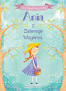 